Undergrad Thesis: Football Stadium, Nazafgarh, New Delhi.About JavedSeeking a challenging position to create advanced space & building designs to pursue a challenging career with a progressive organization which offers stability. Works environment providing an opportunity for professional growth and enable me to realize my full potential.Work ExperienceProjects Undertaken:Esic Hospital and Medical College, Alwar, Rajasthan.(Role: Design development, Presentation drawings, Details) Design approved by UPRNN.Esic Hospital and Medical College, Gulbarga, Karnataka. (Role: Design development, Presentation drawings, Details) Design approved by UPRNN.Proposed International Cricket Stadium, Lucknow, Uttar Pradesh. (Role: Presentation Drawings, Details)Design approved by LUCKNOW DEVELOPMENT AUTHORITY.Proposed Indo-Gulf Housing, Sultanpur, Uttar Pradesh.(Role: Design development, Presentation drawings, Details and MEP)Design approved by INDO GULF FERTILISERS.Proposed Housing, Alwar, Rajasthan.(Role: Design development, Presentation drawings, Details and MEP) Design approved by UPRNN.Proposed Auditorium, Alwar, Rajasthan.(Role: Design development, Presentation drawings, Details) Design approved by UPRNN.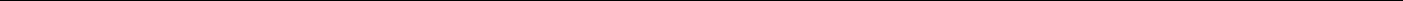 Projects Undertaken:Proposed helipad at Mina, Makkah, Saudi Arabia.Extension of haram, Makkah, Saudi Arabia.Steel structure joints details at KAIA, Saudi Arabia.Architect	Preparation of concept design.	Preparation of presentation drawings.	Preparation of detailed architectural drawings.	Coordination with Structural, MEP consultants.Projects Undertaken:Proposed Apartment At Kursi Road, Lucknow.Proposed Apartment At Indra Nagar, Lucknow.Proposed Residence Of Mr.Rajeev Kumar, Lucknow.Proposed Residence Of Mr.Rajeesh Singh,Lucknow.Proposed Hostel At Kursi Road, Lucknow.Proposed Shopping Complex At Kursi Road,LucknowPreparing concept design.Preparation of presentation drawings.Preparation of detailed architectural drawings.Projects Undertaken:Residence of Mr B.C.Bhatt at Lucknow.Interiors of Arpan Fragnaces at Lucknow.Proposed Motor workshop at Barabanki.Interiors of Mr. Sonker at Lucknow.Electrical dwgs of Mr. Rahul Singh at Lucknow.Academic Qualification2006 - UP (12th) 68% From Ghayasiban Inter College. Lucknow2004 - CBSE (10th) 63% from Maharishi Vidya Mandir. Barabanki.SkillsComputer Skills:Auto CAD (Excellent Proficiency) |Adobe Photoshop (Excellent Proficiency)|Revit (Basic)| Microsoft Excel (Good)Languages:English | Hindi | Urdu.MAJOR STRENGTHS:Ability to work long hours to meet time deadlines & bring in the desired results. Team Oriented and Proactive.If given a chance I can prove to be an asset for the organization, I shall strain every nerve to merit my selection.I hereby affirm that the information in this document is true to the best of my knowledge and belief.Javed Javed Javed.378247@2freemail.com C/o- +971501685421ArchitectScholastic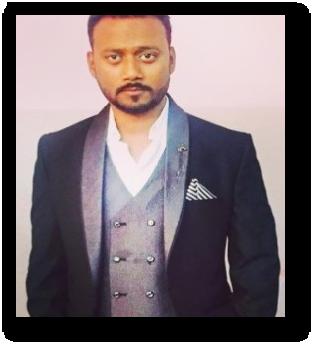 ScholasticUndergraduate:-Degree:Bachelor of Architecture.Bachelor of Architecture.Bachelor of Architecture.University:Integral University, Lucknow, India.Integral University, Lucknow, India.Integral University, Lucknow, India.Year of Passing:June 2012June 2012June 20121.  ArchitectOrganization:Skyline Architectural Consultants Pvt ltd.Skyline Architectural Consultants Pvt ltd.At Gomtinagar, Lucknow, India.At Gomtinagar, Lucknow, India.Period:September 2012 – MAY 2014September 2012 – MAY 2014Job Profile:Architect.Architect.  Preparation of concept design.  Preparation of concept design.  Preparation of presentation drawings.  Preparation of presentation drawings.  Preparation of detailed architectural drawings.  Preparation of detailed architectural drawings.  Coordination with Structural, MEP consultants.  Coordination with Structural, MEP consultants.2.  ArchitectOrganization:Metal arts work at Saudi bin laden groups.Metal arts work at Saudi bin laden groups.At Jeddah, Saudi Arabia.At Jeddah, Saudi Arabia.Period:19-05-2014 to 25-11-201519-05-2014 to 25-11-2015Job Profile:Architect.Architect.  Preparation of detailed architectural drawings.  Preparation of detailed architectural drawings.  Coordination with Structural, MEP consultants.  Coordination with Structural, MEP consultants.Organization:Form & Reform Architects And Interior Consultants.Form & Reform Architects And Interior Consultants.At Lucknow, India.At Lucknow, India.Period:05-02-2016 to Still working.05-02-2016 to Still working.Job Profile:Architect.Architect.Architect, InternOrganization:Vision Architect And Interior Pvt Ltd.Vision Architect And Interior Pvt Ltd.Lucknow, IndiaLucknow, IndiaPeriod:January2011 – May 2011 (Intern)January2011 – May 2011 (Intern)January2011 – May 2011 (Intern)January2011 – May 2011 (Intern)Job Profile:Architect / Intern.Architect / Intern.Personal Information:Date of birth:30.June.198830.June.198830.June.198830.June.1988Sex:MaleMaleMaleMaleNationality:IndianIndianIndianIndianMarital Status:Married.Married.Married.Married.Interests:Travel, Internet Surfing, PhotographyTravel, Internet Surfing, PhotographyTravel, Internet Surfing, PhotographyTravel, Internet Surfing, Photography